THANK YOU! Name For your support in celebrating International Day of People with Disability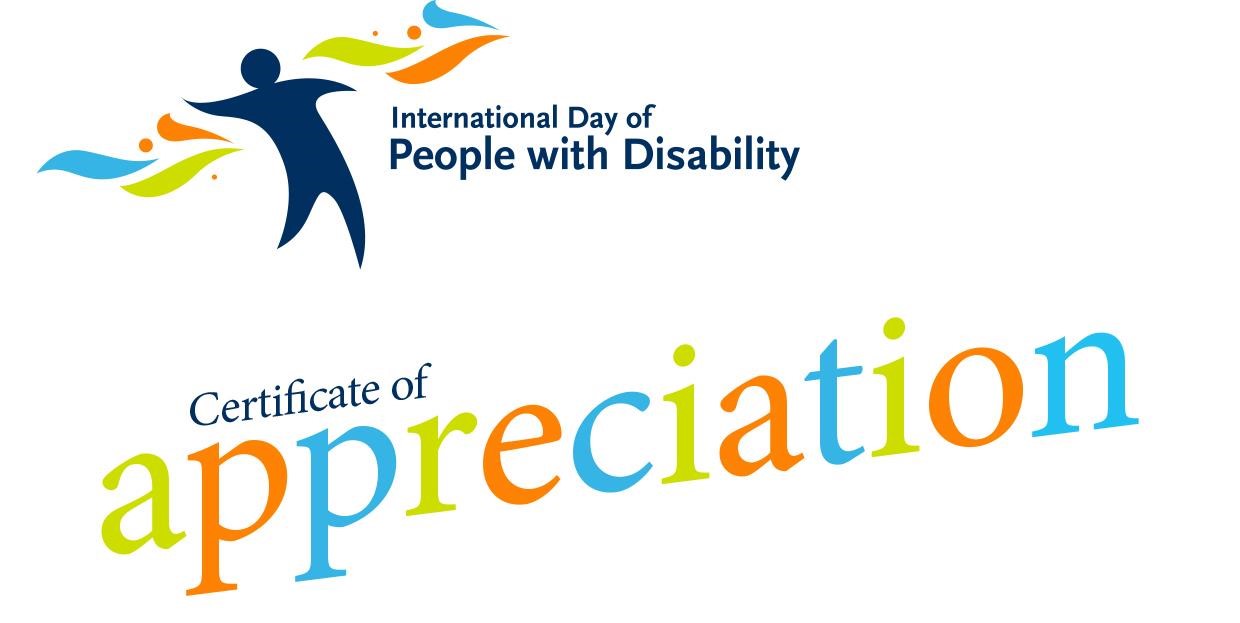 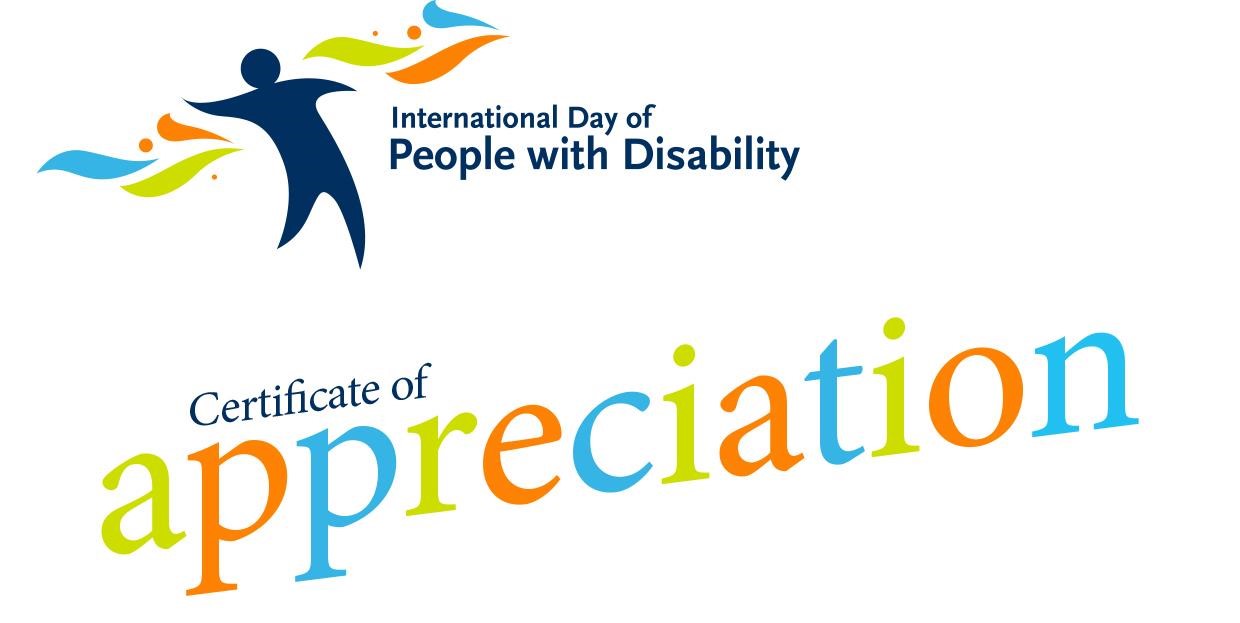 3 DECEMBER 2019